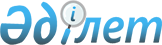 О внесении изменений в решение Тюлькубасского районного маслихата от 22 декабря 2017 года № 21/1-06 "О районном бюджете на 2018-2020 годы"
					
			С истёкшим сроком
			
			
		
					Решение Тюлькубасского районного маслихата Южно-Казахстанской области от 29 июня 2018 года № 28/2-06. Зарегистрировано Департаментом юстиции Южно-Казахстанской области 2 июля 2018 года № 4661. Прекращено действие в связи с истечением срока
      В соответствии с пунктом 4 статьи 106 Бюджетного кодекса Республики Казахстан от 4 декабря 2008 года, подпунктом 1) пункта 1 статьи 6 Закона Республики Казахстан от 23 января 2001 года "О местном государственном управлении и самоуправлении в Республике Казахстан", Тюлькубасский районный маслихат РЕШИЛ:
      1. Внести в решение Тюлькубасского районного маслихата от 22 декабря 2017 года № 21/1-06 "О районном бюджете на 2018-2020 годы" (зарегистрировано в Реестре государственной регистрации нормативных правовых актов за № 4358, опубликовано 11 января 2018 года в газете "Шамшырак" и в эталонном контрольном банке нормативных правовых актов Республики Казахстан в электронном виде 12 января 2018 года) следующие изменения:
      пункт 1 изложить в следующей редакции:
      "1. Утвердить районный бюджет Тюлькубасского района на 2018-2020 годы, согласно приложениям 1, 2 и 3 соответственно, в том числе на 2018 год в следующих объемах:
      1) доходы – 15944558 тысяч тенге;
      налоговым поступлениям – 2773732 тысяч тенге;
      неналоговым поступлениям – 13249 тысяч тенге;
      поступления от продажи основного капитала – 34866 тысяч тенге;
      поступления трансфертов – 13122711 тысяч тенге;
      2) затраты – 16005591 тысяч тенге;
      3) чистое бюджетное кредитование – -17101 тысяч тенге;
      бюджетные кредиты – 7215 тысяч тенге;
      погашение бюджетных кредитов – 24316 тысяч тенге;
      4) сальдо по операциям с финансовыми активами – 0;
      приобретение финансовых активов – 0;
      поступление от продажи финансовых активов государства – 0;
      5) дефицит бюджета – -43932 тысяч тенге;
      6) финансирование дефицита бюджета – 43932 тысяч тенге;
      поступления займов – 7215 тысяч тенге;
      погашение займов – 24316 тысяч тенге;
      используемые остатки бюджетных средств – 61033 тысяч тенге.".
      Приложений 1, 2 и 3 к указанному решению изложить в новой редакции согласно приложениям 1, 2 и 3 к настоящему решению.
      2. Государственному учреждению "Аппарат Тюлькубасского районного маслихата" в установленном законодательством Республики Казахстан порядке обеспечить:
      1) государственную регистрацию настоящего решения в территориальном органе юстиции;
      2) в течение десяти календарных дней со дня государственной регистрации настоящего решения маслихата направление его копии в бумажном и электронном виде на казахском и русском языках в Республиканское государственное предприятие на праве хозяйственного ведения "Республиканский центр правовой информации" для официального опубликования и включения в эталонный контрольный банк нормативных правовых актов Республики Казахстан;
      3) в течение десяти календарных дней со дня государственной регистрации настоящего решения направление его копии на официальное опубликование в периодические печатные издания, распространяемых на территории Тюлькубасского района;
      4) размещение настоящего решения на интернет-ресурсе Тюлькубасского районного маслихата после его официального опубликования.
      3. Настоящее решение вводится в действие с 1 января 2018 года. Тюлькубасский районный бюджет на 2018 год Тюлькубасский районный бюджет на 2019 год Тюлькубасский районный бюджет на 2020 год
					© 2012. РГП на ПХВ «Институт законодательства и правовой информации Республики Казахстан» Министерства юстиции Республики Казахстан
				
      Председатель сессии

      районного маслихата

Н.Ештаев

      Секретарь районного маслихата

С.Сейсенбаев
Приложение 1
к решению Тюлькубасского
районного маслихата
от 29 июня 2018 года
№ 28/2-06Приложение 1
к решению Тюлькубасского
районного маслихата
от 22 декабря 2017 года
№ 21/1-06
Категория
Класс
Подкласс
Наименование
Наименование
Сумма, тысяч тенге
1
1
1
2
2
3
1. Доходы
15 944 558
1
Налоговые поступления
2 773 732
01
Подоходный налог
666 544
2
2
Индивидуальный подоходный налог
666 544
03
Социальный налог
631 262
1
1
Социальный налог
631 262
04
Hалоги на собственность
1 413 715
1
1
Hалоги на имущество
1 410 706
5
5
Единый земельный налог
3 009
05
Внутренние налоги на товары, работы и услуги
47 211
2
2
Акцизы
16 000
3
3
Поступления за использование природных и других ресурсов
5 241
4
4
Сборы за ведение предпринимательской и профессиональной деятельности
25 595
5
5
Налог на игорный бизнес
375
08
Обязательные платежи, взимаемые за совершение юридически значимых действий и (или) выдачу документов уполномоченными на то государственными органами или должностными лицами
15 000
1
1
Государственная пошлина
15 000
2
Неналоговые поступления
13 249
01
Доходы от государственной собственности
8 241
3
3
Дивиденды на государственные пакеты акций, находящиеся в государственной собственности
602
5
5
Доходы от аренды имущества, находящегося в государственной собственности 
7 623
9
9
Прочие доходы от государственной собственности
16
06
Прочие неналоговые поступления
5 008
1
1
Прочие неналоговые поступления
5 008
3
Поступления от продажи основного капитала
34 866
01
Продажа государственного имущества, закрепленного за государственными учреждениями
2 866
1
1
Продажа государственного имущества, закрепленного за государственными учреждениями
2 866
03
Продажа земли и нематериальных активов
32 000
1
1
Продажа земли
32 000
4
Поступления трансфертов 
13 122 711
02
Трансферты из вышестоящих органов государственного управления
13 122 711
2
2
Трансферты из областного бюджета
13 122 711
Функциональная группа
Функциональная группа
Функциональная группа
Функциональная группа
Наименование
Сумма, тысяч тенге
Функциональная подпрограмма
Функциональная подпрограмма
Функциональная подпрограмма
Функциональная подпрограмма
Сумма, тысяч тенге
Администратор бюджетных программ
Администратор бюджетных программ
Администратор бюджетных программ
Сумма, тысяч тенге
Программа
Программа
Сумма, тысяч тенге
1
1
1
1
2
3
2. Затраты
16 005 591
01
Государственные услуги общего характера
853 140
1
Представительные, исполнительные и другие органы, выполняющие общие функции государственного управления
183 835
112
Аппарат маслихата района (города областного значения)
35 949
001
Услуги по обеспечению деятельности маслихата района (города областного значения)
24 299
003
Капитальные расходы государственного органа 
11 650
122
Аппарат акима района (города областного значения)
147 886
001
Услуги по обеспечению деятельности акима района (города областного значения)
137 086
003
Капитальные расходы государственного органа 
10 800
2
Финансовая деятельность
2 531
459
Отдел экономики и финансов района (города областного значения)
2 531
003
Проведение оценки имущества в целях налогообложения
2 531
9
Прочие государственные услуги общего характера
666 774
458
Отдел жилищно-коммунального хозяйства, пассажирского транспорта и автомобильных дорог района (города областного значения)
49 366
001
Услуги по реализации государственной политики на местном уровне в области жилищно-коммунального хозяйства, пассажирского транспорта и автомобильных дорог 
49 166
013
Капитальные расходы государственного органа 
200
459
Отдел экономики и финансов района (города областного значения)
53 510
001
Услуги по реализации государственной политики в области формирования и развития экономической политики, государственного планирования, исполнения бюджета и управления коммунальной собственностью района (города областного значения)
51 080
015
Капитальные расходы государственного органа
2 430
472
Отдел строительства, архитектуры и градостроительства района (города областного значения)
563 898
040
Развитие объектов государственных органов
563 898
02
Оборона
169 650
1
Военные нужды
14 822
122
Аппарат акима района (города областного значения)
14 822
005
Мероприятия в рамках исполнения всеобщей воинской обязанности
14 822
2
Организация работы по чрезвычайным ситуациям
154 828
122
Аппарат акима района (города областного значения)
154 828
006
Предупреждение и ликвидация чрезвычайных ситуаций масштаба района (города областного значения)
141 858
007
Мероприятия по профилактике и тушению степных пожаров районного (городского) масштаба, а также пожаров в населенных пунктах, в которых не созданы органы государственной противопожарной службы
12 970
03
Общественный порядок, безопасность, правовая, судебная, уголовно-исполнительная деятельность
3 638
9
Прочие услуги в области общественного порядка и безопасности
3 638
458
Отдел жилищно-коммунального хозяйства, пассажирского транспорта и автомобильных дорог района (города областного значения)
3 638
021
Обеспечение безопасности дорожного движения в населенных пунктах
3 638
04
Образование
8 757 540
1
Дошкольное воспитание и обучение
1 279 492
464
Отдел образования района (города областного значения)
1 278 175
040
Реализация государственного образовательного заказа в дошкольных организациях образования
1 278 175
472
Отдел строительства, архитектуры и градостроительства района (города областного значения)
1 317
037
Строительство и реконструкция объектов дошкольного воспитания и обучения
1 317
2
Начальное, основное среднее и общее среднее образование
6 808 611
464
Отдел образования района (города областного значения)
6 298 070
003
Общеобразовательное обучение
6 213 770
006
Дополнительное образование для детей
84 300
472
Отдел строительства, архитектуры и градостроительства района (города областного значения)
510 541
022
Строительство и реконструкция объектов начального, основного среднего и общего среднего образования
510 541
9
Прочие услуги в области образования
669 437
464
Отдел образования района (города областного значения)
669 437
001
Услуги по реализации государственной политики на местном уровне в области образования 
19 368
005
Приобретение и доставка учебников, учебно-методических комплексов для государственных учреждений образования района (города областного значения)
227 613
015
Ежемесячная выплата денежных средств опекунам (попечителям) на содержание ребенка-сироты (детей-сирот), и ребенка (детей), оставшегося без попечения родителей
22 751
022
Выплата единовременных денежных средств казахстанским гражданам, усыновившим (удочерившим) ребенка (детей)-сироту и ребенка (детей), оставшегося без попечения родителей
911
067
Капитальные расходы подведомственных государственных учреждений и организаций
398 794
06
Социальная помощь и социальное обеспечение
759 955
1
Социальное обеспечение
187 989
451
Отдел занятости и социальных программ района (города областного значения)
185 612
005
Государственная адресная социальная помощь
185 612
464
Отдел образования района (города областного значения)
2 377
030
Содержание ребенка (детей), переданного патронатным воспитателям
2 377
2
Социальная помощь
526 194
451
Отдел занятости и социальных программ района (города областного значения)
526 194
002
Программа занятости
165 528
004
Оказание социальной помощи на приобретение топлива специалистам здравоохранения, образования, социального обеспечения, культуры, спорта и ветеринарии в сельской местности в соответствии с законодательством Республики Казахстан
20 397
006
Оказание жилищной помощи
2 717
007
Социальная помощь отдельным категориям нуждающихся граждан по решениям местных представительных органов
53 802
010
Материальное обеспечение детей-инвалидов, воспитывающихся и обучающихся на дому
6 250
015
Территориальные центры социального обслуживания пенсионеров и инвалидов
84 667
017
Обеспечение нуждающихся инвалидов обязательными гигиеническими средствами и предоставление услуг специалистами жестового языка, индивидуальными помощниками в соответствии с индивидуальной программой реабилитации инвалида
133 828
023
Обслуживание центр занятости
59 005
9
Прочие услуги в области социальной помощи и социального обеспечения
45 772
451
Отдел занятости и социальных программ района (города областного значения)
45 772
001
Услуги по реализации государственной политики на местном уровне в области обеспечения занятости и реализации социальных программ для населения
43 544
011
Оплата услуг по зачислению, выплате и доставке пособий и других социальных выплат
847
021
Капитальные расходы государственного органа 
200
050
Реализация Плана мероприятий по обеспечению прав и улучшению качества жизни инвалидов в Республике Казахстан на 2012 – 2018 годы
0
067
Капитальные расходы подведомственных государственных учреждений и организаций
1 181
07
Жилищно-коммунальное хозяйство
2 433 460
1
Жилищное хозяйство
2 132 971
472
Отдел строительства, архитектуры и градостроительства района (города областного значения)
2 132 971
003
Проектирование и (или) строительство, реконструкция жилья коммунального жилищного фонда
1 841 659
004
Проектирование, развитие и (или) обустройство инженерно-коммуникационной инфраструктуры
117 868
098
Приобретение жилья коммунального жилищного фонда
173 444
2
Коммунальное хозяйство
95 396
458
Отдел жилищно-коммунального хозяйства, пассажирского транспорта и автомобильных дорог района (города областного значения)
95 396
012
Функционирование системы водоснабжения и водоотведения
68 896
058
Развитие системы водоснабжения и водоотведения в сельских населенных пунктах
26 500
3
Благоустройство населенных пунктов
205 093
458
Отдел жилищно-коммунального хозяйства, пассажирского транспорта и автомобильных дорог района (города областного значения)
205 093
015
Освещение улиц населенных пунктов
18 492
018
Благоустройство и озеленение населенных пунктов
186 601
08
Культура, спорт, туризм и информационное пространство
929 963
1
Деятельность в области культуры
195 359
455
Отдел культуры и развития языков района (города областного значения)
180 784
003
Поддержка культурно-досуговой работы
180 784
472
Отдел строительства, архитектуры и градостроительства района (города областного значения)
14 575
011
Развитие объектов культуры
14 575
2
Спорт
303 307
465
Отдел физической культуры и спорта района (города областного значения)
290 633
001
Услуги по реализации государственной политики на местном уровне в сфере физической культуры и спорта
15 055
004
Капитальные расходы государственного органа 
1 661
005
Развитие массового спорта и национальных видов спорта 
235 233
006
Проведение спортивных соревнований на районном (города областного значения) уровне
5 820
007
Подготовка и участие членов сборных команд района (города областного значения) по различным видам спорта на областных спортивных соревнованиях
10 744
032
Капитальные расходы подведомственных государственных учреждений и организаций
22 120
472
Отдел строительства, архитектуры и градостроительства района (города областного значения)
12 674
008
Развитие объектов спорта 
12 674
3
Информационное пространство
109 175
455
Отдел культуры и развития языков района (города областного значения)
89 175
006
Функционирование районных (городских) библиотек
80 919
007
Развитие государственного языка и других языков народа Казахстана
8 256
456
Отдел внутренней политики района (города областного значения)
20 000
002
Услуги по проведению государственной информационной политики
20 000
4
Туризм
2 000
472
Отдел строительства, архитектуры и градостроительства района (города областного значения)
2 000
023
Развитие объектов туризма
2 000
9
Прочие услуги по организации культуры, спорта, туризма и информационного пространства
320 122
455
Отдел культуры и развития языков района (города областного значения)
268 901
001
Услуги по реализации государственной политики на местном уровне в области развития языков и культуры
12 743
010
Капитальные расходы государственного органа 
150
032
Капитальные расходы подведомственных государственных учреждений и организаций
256 008
456
Отдел внутренней политики района (города областного значения)
51 221
001
Услуги по реализации государственной политики на местном уровне в области информации, укрепления государственности и формирования социального оптимизма граждан
24 350
003
Реализация мероприятий в сфере молодежной политики
16 330
006
Капитальные расходы государственного органа 
241
032
Капитальные расходы подведомственных государственных учреждений и организаций
10 300
09
Топливно-энергетический комплекс и недропользование
218 047
1
Топливо и энергетика
150 636
458
Отдел жилищно-коммунального хозяйства, пассажирского транспорта и автомобильных дорог района (города областного значения)
150 636
019
Развитие теплоэнергетической системы
150 636
9
Прочие услуги в области топливно-энергетического комплекса и недропользования
67 411
458
Отдел жилищно-коммунального хозяйства, пассажирского транспорта и автомобильных дорог района (города областного значения)
67 411
036
Развитие газотранспортной системы
67 411
10
Сельское, водное, лесное, рыбное хозяйство, особо охраняемые природные территории, охрана окружающей среды и животного мира, земельные отношения
222 233
1
Сельское хозяйство
208 414
472
Отдел строительства, архитектуры и градостроительства района (города областного значения)
9 100
010
Развитие объектов сельского хозяйства
9 100
473
Отдел ветеринарии района (города областного значения)
154 323
001
Услуги по реализации государственной политики на местном уровне в сфере ветеринарии
19 183
003
Капитальные расходы государственного органа 
214
005
Обеспечение функционирования скотомогильников (биотермических ям) 
375
006
Организация санитарного убоя больных животных
1 107
007
Организация отлова и уничтожения бродячих собак и кошек
7 634
008
Возмещение владельцам стоимости изымаемых и уничтожаемых больных животных, продуктов и сырья животного происхождения
4 931
009
Проведение ветеринарных мероприятий по энзоотическим болезням животных
35 679
010
Проведение мероприятий по идентификации сельскохозяйственных животных
1 572
011
Проведение противоэпизоотических мероприятий
83 628
477
Отдел сельского хозяйства и земельных отношений района (города областного значения) 
44 991
001
Услуги по реализации государственной политики на местном уровне в сфере сельского хозяйства и земельных отношений
44 430
003
Капитальные расходы государственного органа 
561
9
Прочие услуги в области сельского, водного, лесного, рыбного хозяйства, охраны окружающей среды и земельных отношений
13 819
459
Отдел экономики и финансов района (города областного значения)
13 819
099
Реализация мер по оказанию социальной поддержки специалистов
13 819
11
Промышленность, архитектурная, градостроительная и строительная деятельность
153 452
2
Архитектурная, градостроительная и строительная деятельность
153 452
472
Отдел строительства, архитектуры и градостроительства района (города областного значения)
153 452
001
Услуги по реализации государственной политики в области строительства, архитектуры и градостроительства на местном уровне
64 052
013
Разработка схем градостроительного развития территории района, генеральных планов городов районного (областного) значения, поселков и иных сельских населенных пунктов
8 900
015
Капитальные расходы государственного органа 
80 500
12
Транспорт и коммуникации
254 229
1
Автомобильный транспорт
250 955
458
Отдел жилищно-коммунального хозяйства, пассажирского транспорта и автомобильных дорог района (города областного значения)
250 955
023
Обеспечение функционирования автомобильных дорог
250 955
9
Прочие услуги в сфере транспорта и коммуникаций
3 274
458
Отдел жилищно-коммунального хозяйства, пассажирского транспорта и автомобильных дорог района (города областного значения)
3 274
024
Организация внутрипоселковых (внутригородских), пригородных и внутрирайонных общественных пассажирских перевозок
3 274
13
Прочие
270 458
3
Поддержка предпринимательской деятельности и защита конкуренции
26 368
469
Отдел предпринимательства района (города областного значения)
26 368
001
Услуги по реализации государственной политики на местном уровне в области развития предпринимательства и промышленности 
26 207
004
Капитальные расходы государственного органа 
161
9
Прочие
244 090
458
Отдел жилищно-коммунального хозяйства, пассажирского транспорта и автомобильных дорог района (города областного значения)
106 808
040
Реализация мер по содействию экономическому развитию регионов в рамках Программы "Развитие регионов" 
106 808
459
Отдел экономики и финансов района (города областного значения)
16 810
008
Разработка или корректировка, а также проведение необходимых экспертиз технико-экономических обоснований местных бюджетных инвестиционных проектов и конкурсных документаций проектов государственно-частного партнерства, концессионных проектов, консультативное сопровождение проектов государственно-частного партнерства и концессионных проектов
760
012
Резерв местного исполнительного органа района (города областного значения) 
16 050
464
Отдел образования района (города областного значения)
99 811
096
Выполнение государственных обязательств по проектам государственно-частного партнерства
99 811
465
Отдел физической культуры и спорта района (города областного значения)
20 661
096
Выполнение государственных обязательств по проектам государственно-частного партнерства
20 661
14
Обслуживание долга
28
1
Обслуживание долга
28
459
Отдел экономики и финансов района (города областного значения)
28
021
Обслуживание долга местных исполнительных органов по выплате вознаграждений и иных платежей по займам из областного бюджета
28
15
Трансферты
979 798
1
Трансферты
979 798
459
Отдел экономики и финансов района (города областного значения)
979 798
006
Возврат неиспользованных (недоиспользованных) целевых трансфертов
3 233
024
Целевые текущие трансферты в вышестоящие бюджеты в связи с передачей функций государственных органов из нижестоящего уровня государственного управления в вышестоящий
345 742
038
Субвенция
630 823
3. Чистое бюджетное кредитование
-17 101
Бюджетные кредиты
7 215
10
Сельское, водное, лесное, рыбное хозяйство, особо охраняемые природные территории, охрана окружающей среды и животного мира, земельные отношения
7 215
1
Сельское хозяйство
7 215
459
Отдел экономики и финансов района (города областного значения)
7 215
018
Бюджетные кредиты для реализации мер социальной поддержки специалистов
7 215
Категория
Категория
Категория
Категория
Наименование
Сумма, тысяч тенге
Класс
Класс
Класс
Класс
Сумма, тысяч тенге
Подкласс
Подкласс
Подкласс
Сумма, тысяч тенге
Специфика
Специфика
Погашение бюджетных кредитов
24 316
5
Погашение бюджетных кредитов
24 316
01
Погашение бюджетных кредитов
24 316
1
Погашение бюджетных кредитов, выданных из государственного бюджета
24 316
13
Погашение бюджетных кредитов, выданных из местного бюджета физическим лицам
24 316
4. Сальдо по операциям с финансовыми активами
0
Приобретение финансовых активов
0
Поступление от продажи финансовых активов государства
0
5. Дефицит бюджета
-43 932
6. Финансирование дефицита бюджета
43 932
Поступление займов
7 215
7
Поступление займов
7 215
01
Внутренние государственные займы
7 215
2
Договоры займа
7 215
03
Займы, получаемые местным исполнительным органом района (города областного значения)
7 215
Функциональная группа
Функциональная группа
Функциональная группа
Функциональная группа
Наименование
Сумма, тысяч тенге
Функциональная подпрограмма
Функциональная подпрограмма
Функциональная подпрограмма
Функциональная подпрограмма
Сумма, тысяч тенге
Администратор бюджетных программ
Администратор бюджетных программ
Администратор бюджетных программ
Сумма, тысяч тенге
Программа
Программа
Сумма, тысяч тенге
Погашение займов
24 316
16
Погашение займов
24 316
1
Погашение займов
24 316
459
Отдел экономики и финансов района (города областного значения)
24 316
005
Погашение долга местного исполнительного органа перед вышестоящим бюджетом
24 316
Категория
Категория
Категория
Категория
Наименование
Сумма, тысяч тенге
Класс
Класс
Класс
Класс
Сумма, тысяч тенге
Подкласс
Подкласс
Подкласс
Сумма, тысяч тенге
Специфика
Специфика
Используемые остатки бюджетных средств
61 033
8
Используемые остатки бюджетных средств
61 033
01
Остатки бюджетных средств
61 033
1
Свободные остатки бюджетных средств
61 033
01
Свободные остатки бюджетных средств
61 033Приложение 2
к решению Тюлькубасского
районного маслихата
от 29 июня 2018 года
№ 28/2-06Приложение 2
к решению Тюлькубасского
районного маслихата
от 22 декабря 2017 года
№ 21/1-06
Категория
Класс
Подкласс
Подкласс
Наименование
Сумма, тысяч тенге
1
1
1
1
2
3
1. Доходы
13 640 184
1
Налоговые поступления
2 260 856
01
Подоходный налог
386 659
2
2
Индивидуальный подоходный налог
386 659
03
Социальный налог
324 635
1
1
Социальный налог
324 635
04
Hалоги на собственность
1 484 250
1
1
Hалоги на имущество
1 481 241
5
5
Единый земельный налог
3 009
05
Внутренние налоги на товары, работы и услуги
47 549
2
2
Акцизы
16 143
3
3
Поступления за использование природных и других ресурсов
5 610
4
4
Сборы за ведение предпринимательской и профессиональной деятельности
25 338
5
5
Налог на игорный бизнес
458
08
Обязательные платежи, взимаемые за совершение юридически значимых действий и (или) выдачу документов уполномоченными на то государственными органами или должностными лицами
17 763
1
1
Государственная пошлина
17 763
2
Неналоговые поступления
14 540
01
Доходы от государственной собственности
9 198
3
3
Дивиденды на государственные пакеты акций, находящиеся в государственной собственности
690
5
5
Доходы от аренды имущества, находящегося в государственной собственности 
8 492
9
9
Прочие доходы от государственной собственности
16
06
Прочие неналоговые поступления
5 342
1
1
Прочие неналоговые поступления
5 342
3
Поступления от продажи основного капитала
32 938
01
Продажа государственного имущества, закрепленного за государственными учреждениями
1 174
1
1
Продажа государственного имущества, закрепленного за государственными учреждениями
1 174
03
Продажа земли и нематериальных активов
31 764
1
1
Продажа земли
31 764
4
Поступления трансфертов 
11 331 850
02
Трансферты из вышестоящих органов государственного управления
11 331 850
2
2
Трансферты из областного бюджета
11 331 850
Функциональная группа
Функциональная группа
Функциональная группа
Функциональная группа
Наименование
Сумма, тысяч тенге
Функциональная подпрограмма
Функциональная подпрограмма
Функциональная подпрограмма
Функциональная подпрограмма
Сумма, тысяч тенге
Администратор бюджетных программ
Администратор бюджетных программ
Администратор бюджетных программ
Сумма, тысяч тенге
Программа
Программа
Сумма, тысяч тенге
1
1
1
1
2
3
2. Затраты
13 640 184
01
Государственные услуги общего характера
249 503
1
Представительные, исполнительные и другие органы, выполняющие общие функции государственного управления
150 591
112
Аппарат маслихата района (города областного значения)
25 047
001
Услуги по обеспечению деятельности маслихата района (города областного значения)
24 897
003
Капитальные расходы государственного органа 
150
122
Аппарат акима района (города областного значения)
125 544
001
Услуги по обеспечению деятельности акима района (города областного значения)
119 744
003
Капитальные расходы государственного органа 
5 800
9
Прочие государственные услуги общего характера
98 912
458
Отдел жилищно-коммунального хозяйства, пассажирского транспорта и автомобильных дорог района (города областного значения)
45 482
001
Услуги по реализации государственной политики на местном уровне в области жилищно-коммунального хозяйства, пассажирского транспорта и автомобильных дорог 
45 282
013
Капитальные расходы государственного органа 
200
459
Отдел экономики и финансов района (города областного значения)
53 430
001
Услуги по реализации государственной политики в области формирования и развития экономической политики, государственного планирования, исполнения бюджета и управления коммунальной собственностью района (города областного значения)
52 180
015
Капитальные расходы государственного органа
1 250
472
Отдел строительства, архитектуры и градостроительства района (города областного значения)
0
040
Развитие объектов государственных органов
02
Оборона
40 872
1
Военные нужды
15 034
122
Аппарат акима района (города областного значения)
15 034
005
Мероприятия в рамках исполнения всеобщей воинской обязанности
15 034
2
Организация работы по чрезвычайным ситуациям
25 838
122
Аппарат акима района (города областного значения)
25 838
006
Предупреждение и ликвидация чрезвычайных ситуаций масштаба района (города областного значения)
12 219
007
Мероприятия по профилактике и тушению степных пожаров районного (городского) масштаба, а также пожаров в населенных пунктах, в которых не созданы органы государственной противопожарной службы
13 619
03
Общественный порядок, безопасность, правовая, судебная, уголовно-исполнительная деятельность
3 820
9
Прочие услуги в области общественного порядка и безопасности
3 820
458
Отдел жилищно-коммунального хозяйства, пассажирского транспорта и автомобильных дорог района (города областного значения)
3 820
021
Обеспечение безопасности дорожного движения в населенных пунктах
3 820
04
Образование
8 382 587
1
Дошкольное воспитание и обучение
1 810 280
464
Отдел образования района (города областного значения)
1 800 280
040
Реализация государственного образовательного заказа в дошкольных организациях образования
1 800 280
472
Отдел строительства, архитектуры и градостроительства района (города областного значения)
10 000
037
Строительство и реконструкция объектов дошкольного воспитания и обучения
10 000
2
Начальное, основное среднее и общее среднее образование
6 222 071
464
Отдел образования района (города областного значения)
5 742 597
003
Общеобразовательное обучение
5 657 115
006
Дополнительное образование для детей
85 482
472
Отдел строительства, архитектуры и градостроительства района (города областного значения)
479 474
022
Строительство и реконструкция объектов начального, основного среднего и общего среднего образования
479 474
9
Прочие услуги в области образования
350 236
464
Отдел образования района (города областного значения)
350 236
001
Услуги по реализации государственной политики на местном уровне в области образования 
19 748
005
Приобретение и доставка учебников, учебно-методических комплексов для государственных учреждений образования района (города областного значения)
238 994
015
Ежемесячная выплата денежных средств опекунам (попечителям) на содержание ребенка-сироты (детей-сирот), и ребенка (детей), оставшегося без попечения родителей
22 751
022
Выплата единовременных денежных средств казахстанским гражданам, усыновившим (удочерившим) ребенка (детей)-сироту и ребенка (детей), оставшегося без попечения родителей
957
067
Капитальные расходы подведомственных государственных учреждений и организаций
67 786
06
Социальная помощь и социальное обеспечение
494 832
1
Социальное обеспечение
120 674
451
Отдел занятости и социальных программ района (города областного значения)
118 178
005
Государственная адресная социальная помощь
118 178
464
Отдел образования района (города областного значения)
2 496
030
Содержание ребенка (детей), переданного патронатным воспитателям
2 496
2
Социальная помощь
323 553
451
Отдел занятости и социальных программ района (города областного значения)
323 553
002
Программа занятости
31 083
004
Оказание социальной помощи на приобретение топлива специалистам здравоохранения, образования, социального обеспечения, культуры, спорта и ветеринарии в сельской местности в соответствии с законодательством Республики Казахстан
21 417
006
Оказание жилищной помощи
4 428
007
Социальная помощь отдельным категориям нуждающихся граждан по решениям местных представительных органов
56 492
010
Материальное обеспечение детей-инвалидов, воспитывающихся и обучающихся на дому
6 563
015
Территориальные центры социального обслуживания пенсионеров и инвалидов
89 154
017
Обеспечение нуждающихся инвалидов обязательными гигиеническими средствами и предоставление услуг специалистами жестового языка, индивидуальными помощниками в соответствии с индивидуальной программой реабилитации инвалида
72 450
023
Обслуживание центр занятости
41 966
9
Прочие услуги в области социальной помощи и социального обеспечения
50 605
451
Отдел занятости и социальных программ района (города областного значения)
50 605
001
Услуги по реализации государственной политики на местном уровне в области обеспечения занятости и реализации социальных программ для населения
48 325
011
Оплата услуг по зачислению, выплате и доставке пособий и других социальных выплат
889
021
Капитальные расходы государственного органа 
210
067
Капитальные расходы подведомственных государственных учреждений и организаций
1 181
07
Жилищно-коммунальное хозяйство
2 266 178
1
Жилищное хозяйство
2 000 505
472
Отдел строительства, архитектуры и градостроительства района (города областного значения)
2 000 505
003
Проектирование и (или) строительство, реконструкция жилья коммунального жилищного фонда
1 659 568
004
Проектирование, развитие и (или) обустройство инженерно-коммуникационной инфраструктуры
90 000
098
Приобретение жилья коммунального жилищного фонда
250 937
2
Коммунальное хозяйство
158 671
458
Отдел жилищно-коммунального хозяйства, пассажирского транспорта и автомобильных дорог района (города областного значения)
158 671
012
Функционирование системы водоснабжения и водоотведения
108 671
058
Развитие системы водоснабжения и водоотведения в сельских населенных пунктах
50 000
3
Благоустройство населенных пунктов
107 002
458
Отдел жилищно-коммунального хозяйства, пассажирского транспорта и автомобильных дорог района (города областного значения)
107 002
015
Освещение улиц населенных пунктов
2 002
018
Благоустройство и озеленение населенных пунктов
105 000
08
Культура, спорт, туризм и информационное пространство
676 138
1
Деятельность в области культуры
172 734
455
Отдел культуры и развития языков района (города областного значения)
166 734
003
Поддержка культурно-досуговой работы
166 734
472
Отдел строительства, архитектуры и градостроительства района (города областного значения)
6 000
011
Развитие объектов культуры
6 000
2
Спорт
308 285
465
Отдел физической культуры и спорта района (города областного значения)
296 027
001
Услуги по реализации государственной политики на местном уровне в сфере физической культуры и спорта
15 489
004
Капитальные расходы государственного органа 
1 661
005
Развитие массового спорта и национальных видов спорта 
240 975
006
Проведение спортивных соревнований на районном (города областного значения) уровне
6 111
007
Подготовка и участие членов сборных команд района (города областного значения) по различным видам спорта на областных спортивных соревнованиях
7 914
032
Капитальные расходы подведомственных государственных учреждений и организаций
23 877
472
Отдел строительства, архитектуры и градостроительства района (города областного значения)
12 258
008
Развитие объектов спорта 
12 258
3
Информационное пространство
108 467
455
Отдел культуры и развития языков района (города областного значения)
90 617
006
Функционирование районных (городских) библиотек
82 171
007
Развитие государственного языка и других языков народа Казахстана
8 446
456
Отдел внутренней политики района (города областного значения)
17 850
002
Услуги по проведению государственной информационной политики
17 850
9
Прочие услуги по организации культуры, спорта, туризма и информационного пространства
86 652
455
Отдел культуры и развития языков района (города областного значения)
44 159
001
Услуги по реализации государственной политики на местном уровне в области развития языков и культуры
13 084
010
Капитальные расходы государственного органа 
150
032
Капитальные расходы подведомственных государственных учреждений и организаций
30 925
456
Отдел внутренней политики района (города областного значения)
42 493
001
Услуги по реализации государственной политики на местном уровне в области информации, укрепления государственности и формирования социального оптимизма граждан
25 097
003
Реализация мероприятий в сфере молодежной политики
16 855
006
Капитальные расходы государственного органа 
241
032
Капитальные расходы подведомственных государственных учреждений и организаций
300
09
Топливно-энергетический комплекс и недропользование
176 289
9
Прочие услуги в области топливно-энергетического комплекса и недропользования
176 289
458
Отдел жилищно-коммунального хозяйства, пассажирского транспорта и автомобильных дорог района (города областного значения)
176 289
019
Развитие теплоэнергетической системы
148 918
036
Развитие газотранспортной системы
27 371
10
Сельское, водное, лесное, рыбное хозяйство, особо охраняемые природные территории, охрана окружающей среды и животного мира, земельные отношения
227 263
1
Сельское хозяйство
139 454
459
Отдел экономики и финансов района (города областного значения)
14 168
099
Реализация мер по оказанию социальной поддержки специалистов
14 168
473
Отдел ветеринарии района (города областного значения)
69 182
001
Услуги по реализации государственной политики на местном уровне в сфере ветеринарии
19 627
003
Капитальные расходы государственного органа 
214
005
Обеспечение функционирования скотомогильников (биотермических ям) 
394
006
Организация санитарного убоя больных животных
1 162
007
Организация отлова и уничтожения бродячих собак и кошек
8 016
008
Возмещение владельцам стоимости изымаемых и уничтожаемых больных животных, продуктов и сырья животного происхождения
5 178
009
Проведение ветеринарных мероприятий по энзоотическим болезням животных
32 940
010
Проведение мероприятий по идентификации сельскохозяйственных животных
1 651
477
Отдел сельского хозяйства и земельных отношений района (города областного значения) 
46 129
001
Услуги по реализации государственной политики на местном уровне в сфере сельского хозяйства и земельных отношений
45 540
003
Капитальные расходы государственного органа 
589
472
Отдел строительства, архитектуры и градостроительства района (города областного значения)
9 975
010
Развитие объектов сельского хозяйства
9 975
9
Прочие услуги в области сельского, водного, лесного, рыбного хозяйства, охраны окружающей среды и земельных отношений
87 809
473
Отдел ветеринарии района (города областного значения)
87 809
011
Проведение противоэпизоотических мероприятий
87 809
11
Промышленность, архитектурная, градостроительная и строительная деятельность
76 098
2
Архитектурная, градостроительная и строительная деятельность
76 098
472
Отдел строительства, архитектуры и градостроительства района (города областного значения)
76 098
001
Услуги по реализации государственной политики в области строительства, архитектуры и градостроительства на местном уровне
65 598
013
Разработка схем градостроительного развития территории района, генеральных планов городов районного (областного) значения, поселков и иных сельских населенных пунктов
10 000
015
Капитальные расходы государственного органа 
500
12
Транспорт и коммуникации
265 156
1
Автомобильный транспорт
262 768
458
Отдел жилищно-коммунального хозяйства, пассажирского транспорта и автомобильных дорог района (города областного значения)
262 768
023
Обеспечение функционирования автомобильных дорог
262 768
9
Прочие услуги в сфере транспорта и коммуникаций
2 388
458
Отдел жилищно-коммунального хозяйства, пассажирского транспорта и автомобильных дорог района (города областного значения)
2 388
024
Организация внутрипоселковых (внутригородских), пригородных и внутрирайонных общественных пассажирских перевозок
2 388
13
Прочие
150 625
3
Поддержка предпринимательской деятельности и защита конкуренции
26 964
469
Отдел предпринимательства района (города областного значения)
26 964
001
Услуги по реализации государственной политики на местном уровне в области развития предпринимательства и промышленности 
26 803
004
Капитальные расходы государственного органа 
161
9
Прочие
123 661
458
Отдел жилищно-коммунального хозяйства, пассажирского транспорта и автомобильных дорог района (города областного значения)
106 808
040
Реализация мер по содействию экономическому развитию регионов в рамках Программы "Развитие регионов" 
106 808
459
Отдел экономики и финансов района (города областного значения)
16 853
012
Резерв местного исполнительного органа района (города областного значения) 
16 853
14
Обслуживание долга
0
1
Обслуживание долга
0
459
Отдел экономики и финансов района (города областного значения)
0
021
Обслуживание долга местных исполнительных органов по выплате вознаграждений и иных платежей по займам из областного бюджета
0
15
Трансферты
630 823
1
Трансферты
630 823
459
Отдел экономики и финансов района (города областного значения)
630 823
038
Субвенция
630 823
3. Чистое бюджетное кредитование
0
Бюджетные кредиты
0
Категория
Категория
Категория
Категория
Наименование
Сумма, тысяч тенге
Класс
Класс
Класс
Класс
Сумма, тысяч тенге
Подкласс
Подкласс
Подкласс
Сумма, тысяч тенге
Специфика
Специфика
Погашение бюджетных кредитов
0
5
Погашение бюджетных кредитов
0
01
Погашение бюджетных кредитов
0
1
Погашение бюджетных кредитов, выданных из государственного бюджета
0
13
Погашение бюджетных кредитов, выданных из местного бюджета физическим лицам
0
4. Сальдо по операциям с финансовыми активами
0
Приобретение финансовых активов
0
Поступление от продажи финансовых активов государства
0
5. Дефицит бюджета
0
6. Финансирование дефицита бюджета
0
Поступление займов
0
7
Поступление займов
0
01
Внутренние государственные займы
0
2
Договоры займа
0
03
Займы, получаемые местным исполнительным органом района (города областного значения)
0
Функциональная группа
Функциональная группа
Функциональная группа
Функциональная группа
Наименование
Сумма, тысяч тенге
Функциональная подпрограмма
Функциональная подпрограмма
Функциональная подпрограмма
Функциональная подпрограмма
Сумма, тысяч тенге
Администратор бюджетных программ
Администратор бюджетных программ
Администратор бюджетных программ
Сумма, тысяч тенге
Программа
Программа
Сумма, тысяч тенге
Погашение займов
0
16
Погашение займов
0
1
Погашение займов
0
459
Отдел экономики и финансов района (города областного значения)
0
005
Погашение долга местного исполнительного органа перед вышестоящим бюджетом
Категория
Категория
Категория
Категория
Наименование
Сумма, тысяч тенге
Класс
Класс
Класс
Класс
Сумма, тысяч тенге
Подкласс
Подкласс
Подкласс
Сумма, тысяч тенге
Специфика
Специфика
Используемые остатки бюджетных средств
0
8
Используемые остатки бюджетных средств
0
01
Остатки бюджетных средств
0
1
Свободные остатки бюджетных средств
0
01
Свободные остатки бюджетных средств
0Приложение 3
к решению Тюлькубасского
районного маслихата
от 29 июня 2018 года
№ 28/2-06Приложение 3
к решению Тюлькубасского
районного маслихата
от 22 декабря 2017 года
№ 21/1-06
Категория
Класс
Подкласс
Подкласс
Наименование
Сумма, тысяч тенге
1
1
1
1
2
3
1. Доходы
11 606 408
1
Налоговые поступления
2 357 963
01
Подоходный налог
395 184
2
2
Индивидуальный подоходный налог
395 184
03
Социальный налог
334 374
1
1
Социальный налог
334 374
04
Hалоги на собственность
1 558 522
1
1
Hалоги на имущество
1 555 303
5
5
Единый земельный налог
3 219
05
Внутренние налоги на товары, работы и услуги
50 877
2
2
Акцизы
17 274
3
3
Поступления за использование природных и других ресурсов
6 002
4
4
Сборы за ведение предпринимательской и профессиональной деятельности
27 111
5
5
Налог на игорный бизнес
490
08
Обязательные платежи, взимаемые за совершение юридически значимых действий и (или) выдачу документов уполномоченными на то государственными органами или должностными лицами
19 006
1
1
Государственная пошлина
19 006
2
Неналоговые поступления
15 558
01
Доходы от государственной собственности
9 841
3
3
Дивиденды на государственные пакеты акций, находящиеся в государственной собственности
739
5
5
Доходы от аренды имущества, находящегося в государственной собственности 
9 086
9
9
Прочие доходы от государственной собственности
16
06
Прочие неналоговые поступления
5 717
1
1
Прочие неналоговые поступления
5 717
3
Поступления от продажи основного капитала
32 938
01
Продажа государственного имущества, закрепленного за государственными учреждениями
1 174
1
1
Продажа государственного имущества, закрепленного за государственными учреждениями
1 174
03
Продажа земли и нематериальных активов
31 764
1
1
Продажа земли
31 764
4
Поступления трансфертов 
9 199 949
02
Трансферты из вышестоящих органов государственного управления
9 199 949
2
2
Трансферты из областного бюджета
9 199 949
Функциональная группа
Функциональная группа
Функциональная группа
Функциональная группа
Наименование
Сумма, тысяч тенге
Функциональная подпрограмма
Функциональная подпрограмма
Функциональная подпрограмма
Функциональная подпрограмма
Сумма, тысяч тенге
Администратор бюджетных программ
Администратор бюджетных программ
Администратор бюджетных программ
Сумма, тысяч тенге
Программа
Программа
Сумма, тысяч тенге
1
1
1
1
2
3
2. Затраты
11 606 408
01
Государственные услуги общего характера
252 924
1
Представительные, исполнительные и другие органы, выполняющие общие функции государственного управления
152 580
112
Аппарат маслихата района (города областного значения)
25 378
001
Услуги по обеспечению деятельности маслихата района (города областного значения)
25 228
003
Капитальные расходы государственного органа 
150
122
Аппарат акима района (города областного значения)
127 202
001
Услуги по обеспечению деятельности акима района (города областного значения)
121 402
003
Капитальные расходы государственного органа 
5 800
9
Прочие государственные услуги общего характера
100 344
458
Отдел жилищно-коммунального хозяйства, пассажирского транспорта и автомобильных дорог района (города областного значения)
46 144
001
Услуги по реализации государственной политики на местном уровне в области жилищно-коммунального хозяйства, пассажирского транспорта и автомобильных дорог 
45 944
013
Капитальные расходы государственного органа 
200
459
Отдел экономики и финансов района (города областного значения)
54 200
001
Услуги по реализации государственной политики в области формирования и развития экономической политики, государственного планирования, исполнения бюджета и управления коммунальной собственностью района (города областного значения)
52 950
015
Капитальные расходы государственного органа
1 250
02
Оборона
41 931
1
Военные нужды
15 189
122
Аппарат акима района (города областного значения)
15 189
005
Мероприятия в рамках исполнения всеобщей воинской обязанности
15 189
2
Организация работы по чрезвычайным ситуациям
26 742
122
Аппарат акима района (города областного значения)
26 742
006
Предупреждение и ликвидация чрезвычайных ситуаций масштаба района (города областного значения)
12 647
007
Мероприятия по профилактике и тушению степных пожаров районного (городского) масштаба, а также пожаров в населенных пунктах, в которых не созданы органы государственной противопожарной службы
14 095
03
Общественный порядок, безопасность, правовая, судебная, уголовно-исполнительная деятельность
3 954
9
Прочие услуги в области общественного порядка и безопасности
3 954
458
Отдел жилищно-коммунального хозяйства, пассажирского транспорта и автомобильных дорог района (города областного значения)
3 954
021
Обеспечение безопасности дорожного движения в населенных пунктах
3 954
04
Образование
8 043 435
1
Дошкольное воспитание и обучение
1 794 204
464
Отдел образования района (города областного значения)
1 784 204
040
Реализация государственного образовательного заказа в дошкольных организациях образования
1 784 204
472
Отдел строительства, архитектуры и градостроительства района (города областного значения)
10 000
037
Строительство и реконструкция объектов дошкольного воспитания и обучения
10 000
2
Начальное, основное среднее и общее среднее образование
5 890 366
464
Отдел образования района (города областного значения)
5 760 225
003
Общеобразовательное обучение
5 674 196
006
Дополнительное образование для детей
86 029
472
Отдел строительства, архитектуры и градостроительства района (города областного значения)
130 141
022
Строительство и реконструкция объектов начального, основного среднего и общего среднего образования
130 141
9
Прочие услуги в области образования
358 865
464
Отдел образования района (города областного значения)
358 865
001
Услуги по реализации государственной политики на местном уровне в области образования 
19 980
005
Приобретение и доставка учебников, учебно-методических комплексов для государственных учреждений образования района (города областного значения)
247 358
015
Ежемесячная выплата денежных средств опекунам (попечителям) на содержание ребенка-сироты (детей-сирот), и ребенка (детей), оставшегося без попечения родителей
22 751
022
Выплата единовременных денежных средств казахстанским гражданам, усыновившим (удочерившим) ребенка (детей)-сироту и ребенка (детей), оставшегося без попечения родителей
990
067
Капитальные расходы подведомственных государственных учреждений и организаций
67 786
06
Социальная помощь и социальное обеспечение
509 735
1
Социальное обеспечение
124 897
451
Отдел занятости и социальных программ района (города областного значения)
122 314
005
Государственная адресная социальная помощь
122 314
016
Государственные пособия на детей до 18 лет
030
Содержание ребенка (детей), переданного патронатным воспитателям
2 583
2
Социальная помощь
331 398
451
Отдел занятости и социальных программ района (города областного значения)
331 398
002
Программа занятости
32 171
004
Оказание социальной помощи на приобретение топлива специалистам здравоохранения, образования, социального обеспечения, культуры, спорта и ветеринарии в сельской местности в соответствии с законодательством Республики Казахстан
22 166
006
Оказание жилищной помощи
4 583
007
Социальная помощь отдельным категориям нуждающихся граждан по решениям местных представительных органов
58 469
010
Материальное обеспечение детей-инвалидов, воспитывающихся и обучающихся на дому
6 792
015
Территориальные центры социального обслуживания пенсионеров и инвалидов
89 579
017
Обеспечение нуждающихся инвалидов обязательными гигиеническими средствами и предоставление услуг специалистами жестового языка, индивидуальными помощниками в соответствии с индивидуальной программой реабилитации инвалида
74 986
023
Обслуживание центр занятости
42 652
9
Прочие услуги в области социальной помощи и социального обеспечения
53 440
451
Отдел занятости и социальных программ района (города областного значения)
53 440
001
Услуги по реализации государственной политики на местном уровне в области обеспечения занятости и реализации социальных программ для населения
51 122
011
Оплата услуг по зачислению, выплате и доставке пособий и других социальных выплат
920
021
Капитальные расходы государственного органа 
217
067
Капитальные расходы подведомственных государственных учреждений и организаций
1 181
07
Жилищно-коммунальное хозяйство
674 671
1
Жилищное хозяйство
370 937
472
Отдел строительства, архитектуры и градостроительства района (города областного значения)
370 937
003
Проектирование и (или) строительство, реконструкция жилья коммунального жилищного фонда
40 000
004
Проектирование, развитие и (или) обустройство инженерно-коммуникационной инфраструктуры
80 000
098
Приобретение жилья коммунального жилищного фонда
250 937
2
Коммунальное хозяйство
196 706
458
Отдел жилищно-коммунального хозяйства, пассажирского транспорта и автомобильных дорог района (города областного значения)
196 706
012
Функционирование системы водоснабжения и водоотведения
146 706
058
Развитие системы водоснабжения и водоотведения в сельских населенных пунктах
50 000
3
Благоустройство населенных пунктов
107 028
458
Отдел жилищно-коммунального хозяйства, пассажирского транспорта и автомобильных дорог района (города областного значения)
107 028
015
Освещение улиц населенных пунктов
2 028
018
Благоустройство и озеленение населенных пунктов
105 000
08
Культура, спорт, туризм и информационное пространство
687 765
1
Деятельность в области культуры
175 348
455
Отдел культуры и развития языков района (города областного значения)
169 348
003
Поддержка культурно-досуговой работы
169 348
472
Отдел строительства, архитектуры и градостроительства района (города областного значения)
6 000
011
Развитие объектов культуры
6 000
2
Спорт
313 687
465
Отдел физической культуры и спорта района (города областного значения)
301 000
001
Услуги по реализации государственной политики на местном уровне в сфере физической культуры и спорта
15 759
004
Капитальные расходы государственного органа 
1 661
005
Развитие массового спорта и национальных видов спорта 
244 351
006
Проведение спортивных соревнований на районном (города областного значения) уровне
6 325
007
Подготовка и участие членов сборных команд района (города областного значения) по различным видам спорта на областных спортивных соревнованиях
8 191
032
Капитальные расходы подведомственных государственных учреждений и организаций
24 713
472
Отдел строительства, архитектуры и градостроительства района (города областного значения)
12 687
008
Развитие объектов спорта 
12 687
3
Информационное пространство
110 230
455
Отдел культуры и развития языков района (города областного значения)
91 755
006
Функционирование районных (городских) библиотек
83 225
007
Развитие государственного языка и других языков народа Казахстана
8 530
456
Отдел внутренней политики района (города областного значения)
18 475
002
Услуги по проведению государственной информационной политики
18 475
9
Прочие услуги по организации культуры, спорта, туризма и информационного пространства
88 500
455
Отдел культуры и развития языков района (города областного значения)
45 223
001
Услуги по реализации государственной политики на местном уровне в области развития языков и культуры
13 276
010
Капитальные расходы государственного органа 
150
032
Капитальные расходы подведомственных государственных учреждений и организаций
31 797
456
Отдел внутренней политики района (города областного значения)
43 277
001
Услуги по реализации государственной политики на местном уровне в области информации, укрепления государственности и формирования социального оптимизма граждан
25 569
003
Реализация мероприятий в сфере молодежной политики
17 167
006
Капитальные расходы государственного органа 
241
032
Капитальные расходы подведомственных государственных учреждений и организаций
300
09
Топливно-энергетический комплекс и недропользование
24 104
9
Прочие услуги в области топливно-энергетического комплекса и недропользования
24 104
458
Отдел жилищно-коммунального хозяйства, пассажирского транспорта и автомобильных дорог района (города областного значения)
24 104
019
Развитие теплоэнергетической системы
6 125
036
Развитие газотранспортной системы
17 979
10
Сельское, водное, лесное, рыбное хозяйство, особо охраняемые природные территории, охрана окружающей среды и животного мира, земельные отношения
233 477
1
Сельское хозяйство
142 594
459
Отдел экономики и финансов района (города областного значения)
14 168
099
Реализация мер по оказанию социальной поддержки специалистов
14 168
473
Отдел ветеринарии района (города областного значения)
71 279
001
Услуги по реализации государственной политики на местном уровне в сфере ветеринарии
19 875
003
Капитальные расходы государственного органа 
214
005
Обеспечение функционирования скотомогильников (биотермических ям) 
532
006
Организация санитарного убоя больных животных
1 203
007
Организация отлова и уничтожения бродячих собак и кошек
8 296
008
Возмещение владельцам стоимости изымаемых и уничтожаемых больных животных, продуктов и сырья животного происхождения
5 359
009
Проведение ветеринарных мероприятий по энзоотическим болезням животных
34 092
010
Проведение мероприятий по идентификации сельскохозяйственных животных
1 708
477
Отдел сельского хозяйства и земельных отношений района (города областного значения) 
46 823
001
Услуги по реализации государственной политики на местном уровне в сфере сельского хозяйства и земельных отношений
46 213
003
Капитальные расходы государственного органа 
610
472
Отдел строительства, архитектуры и градостроительства района (города областного значения)
10 324
010
Развитие объектов сельского хозяйства
10 324
9
Прочие услуги в области сельского, водного, лесного, рыбного хозяйства, охраны окружающей среды и земельных отношений
90 883
473
Отдел ветеринарии района (города областного значения)
90 883
011
Проведение противоэпизоотических мероприятий
90 883
11
Промышленность, архитектурная, градостроительная и строительная деятельность
77 567
2
Архитектурная, градостроительная и строительная деятельность
77 567
472
Отдел строительства, архитектуры и градостроительства района (города областного значения)
77 567
001
Услуги по реализации государственной политики в области строительства, архитектуры и градостроительства на местном уровне
67 067
013
Разработка схем градостроительного развития территории района, генеральных планов городов районного (областного) значения, поселков и иных сельских населенных пунктов
10 000
015
Капитальные расходы государственного органа 
500
12
Транспорт и коммуникации
274 436
1
Автомобильный транспорт
271 965
458
Отдел жилищно-коммунального хозяйства, пассажирского транспорта и автомобильных дорог района (города областного значения)
271 965
023
Обеспечение функционирования автомобильных дорог
271 965
9
Прочие услуги в сфере транспорта и коммуникаций
2 471
458
Отдел жилищно-коммунального хозяйства, пассажирского транспорта и автомобильных дорог района (города областного значения)
2 471
024
Организация внутрипоселковых (внутригородских), пригородных и внутрирайонных общественных пассажирских перевозок
2 471
13
Прочие
151 586
3
Поддержка предпринимательской деятельности и защита конкуренции
27 336
469
Отдел предпринимательства района (города областного значения)
27 336
001
Услуги по реализации государственной политики на местном уровне в области развития предпринимательства и промышленности 
27 175
004
Капитальные расходы государственного органа 
161
9
Прочие
124 250
458
Отдел жилищно-коммунального хозяйства, пассажирского транспорта и автомобильных дорог района (города областного значения)
106 808
040
Реализация мер по содействию экономическому развитию регионов в рамках Программы "Развитие регионов" 
106 808
459
Отдел экономики и финансов района (города областного значения)
17 442
012
Резерв местного исполнительного органа района (города областного значения) 
17 442
14
Обслуживание долга
0
1
Обслуживание долга
0
459
Отдел экономики и финансов района (города областного значения)
0
021
Обслуживание долга местных исполнительных органов по выплате вознаграждений и иных платежей по займам из областного бюджета
0
15
Трансферты
630 823
1
Трансферты
630 823
459
Отдел экономики и финансов района (города областного значения)
630 823
051
Трансферты органам местного самоуправления
0
038
Субвенция
630 823
3. Чистое бюджетное кредитование
0
Бюджетные кредиты
0
Категория
Категория
Категория
Категория
Наименование
Сумма, тысяч тенге
Класс
Класс
Класс
Класс
Сумма, тысяч тенге
Подкласс
Подкласс
Подкласс
Сумма, тысяч тенге
Специфика
Специфика
Погашение бюджетных кредитов
0
5
Погашение бюджетных кредитов
0
01
Погашение бюджетных кредитов
0
1
Погашение бюджетных кредитов, выданных из государственного бюджета
0
13
Погашение бюджетных кредитов, выданных из местного бюджета физическим лицам
4. Сальдо по операциям с финансовыми активами
0
Приобретение финансовых активов
0
Поступление от продажи финансовых активов государства
0
5. Дефицит бюджета
0
6. Финансирование дефицита бюджета
0
Поступление займов
0
7
Поступление займов
0
01
Внутренние государственные займы
0
2
Договоры займа
0
03
Займы, получаемые местным исполнительным органом района (города областного значения)
0
Функциональная группа
Функциональная группа
Функциональная группа
Функциональная группа
Наименование
Сумма, тысяч тенге
Функциональная подпрограмма
Функциональная подпрограмма
Функциональная подпрограмма
Функциональная подпрограмма
Сумма, тысяч тенге
Администратор бюджетных программ
Администратор бюджетных программ
Администратор бюджетных программ
Сумма, тысяч тенге
Программа
Программа
Сумма, тысяч тенге
Погашение займов
0
16
Погашение займов
0
1
Погашение займов
0
459
Отдел экономики и финансов района (города областного значения)
0
005
Погашение долга местного исполнительного органа перед вышестоящим бюджетом
0
Категория
Категория
Категория
Категория
Наименование
Сумма, тысяч тенге
Класс
Класс
Класс
Класс
Сумма, тысяч тенге
Подкласс
Подкласс
Подкласс
Сумма, тысяч тенге
Специфика
Специфика
Используемые остатки бюджетных средств
0
8
Используемые остатки бюджетных средств
0
01
Остатки бюджетных средств
0
1
Свободные остатки бюджетных средств
0
01
Свободные остатки бюджетных средств
0